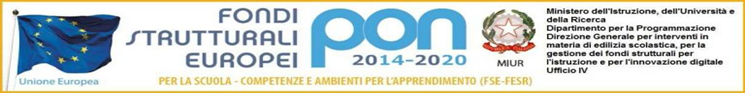 Ministero dell’Istruzione, dell’Università e della Ricerca Istituto Professionale Servizi dell’Enogastronomia e dell’Ospitalità       Alberghiera “A. Vespucci” Via Valvassori Peroni, 8 - 20133 Milano - Tel. 02.7610162 -  Fax 02.7610281 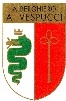 Sito web   www.ipsarvespucci.it -  e-mail: vespu.amm@tiscalinet.it  pec: mirh010009@pec.istruzione.it 	Scheda di progettazione UDAMinistero dell’Istruzione, dell’Università e della Ricerca Istituto Professionale Servizi dell’Enogastronomia e dell’Ospitalità       Alberghiera “A. Vespucci” Via Valvassori Peroni, 8 - 20133 Milano - Tel. 02.7610162 -  Fax 02.7610281 Sito web   www.ipsarvespucci.it -  e-mail: vespu.amm@tiscalinet.it  pec: mirh010009@pec.istruzione.it 	Denominazione UDAProdottoDestinatariTempiMetodologiaStrumentiValutazioneLa valutazione contribuisce al voto di profitto di ciascuna delle discipline coinvolte in percentuale diversificata in base alle ore dedicate (Esempio: inglese …..%, italiano…..%,laboratorio di sala …%, laboratorio di cucina….%, ecc.)La valutazione contribuisce al voto di profitto di ciascuna delle discipline coinvolte in percentuale diversificata in base alle ore dedicate (Esempio: inglese …..%, italiano…..%,laboratorio di sala …%, laboratorio di cucina….%, ecc.)La valutazione contribuisce al voto di profitto di ciascuna delle discipline coinvolte in percentuale diversificata in base alle ore dedicate (Esempio: inglese …..%, italiano…..%,laboratorio di sala …%, laboratorio di cucina….%, ecc.)La valutazione contribuisce al voto di profitto di ciascuna delle discipline coinvolte in percentuale diversificata in base alle ore dedicate (Esempio: inglese …..%, italiano…..%,laboratorio di sala …%, laboratorio di cucina….%, ecc.)Competenze di indirizzoAbilità minimeConoscenze essenziali Assi culturaliEventuali raccordi con le competenze generaliN. 7Progettare, anche con tecnologie digitali, eventi enogastronomici e culturali che valorizzino il patrimonio delle tradizioni e delle tipicità locali, nazionali anche in contesti internazionali per la promozione del made in ItalyAttuare l’informazione e la promozione di un evento enogastronomico, turistico – culturale in  funzione del target di riferimento e nell’ottica della valorizzazione del made in Italy.Definire le caratteristiche funzionali e strutturali dei servizi da erogare in relazione alla tipologia di evento.Definire le specifiche per l’allestimento degli spazi e per le operazioni di banqueting/catering.Applicare tecniche di allestimento di strumentazioni, accessori  e decorazioni in base al servizio da erogare e rispondente a principi estetici.Determinare le modalità e i tempi di erogazione delle singole attività per la realizzazione dell’evento.Valutare lo stato di avanzamento dell’evento in funzione del programma stabilito e in presenza di anomalie attuare azioni finalizzate a correggere e migliorare il piano di lavorazione.Applicare metodi e procedure standard per il monitoraggio delle attività post evento.Classificazione merceologica dei prodotti agroalimentari in funzione della loro origine.Le tradizioni culturali ed enogastronomiche in riferimento all’assetto agroalimentare  di un territorio  e all’assetto turistico.Tecniche di allestimento della sala per servizi banqueting e catering.Tecniche, metodi e tempi per l’organizzazione logistica  di catering/eventi.Principi di estetica e tecniche di presentazione di piatti e bevande.Tecniche di analisi, di ricerca e di marketing congressuale e fieristico.Strumenti digitali per la gestione organizzativa e promozione d eventi.Procedure per la gestione delle situazioni conflittuali o eventi imprevisti.                                                   Piano di lavoro UDATitolo UNITÀ di APPRENDIMENTOCoordinatore UDA: Prof. Altri docenti coinvolti:Assi culturaliDiscipline coinvolten. orePeso %Tot. 100%FasiAttività StrumentiMetodologiaTempi1EsempioEsposizione del progetto e condivisione con gli allievi……….2Acquisizione di conoscenze essenziali………345TOTALE ORE UDA